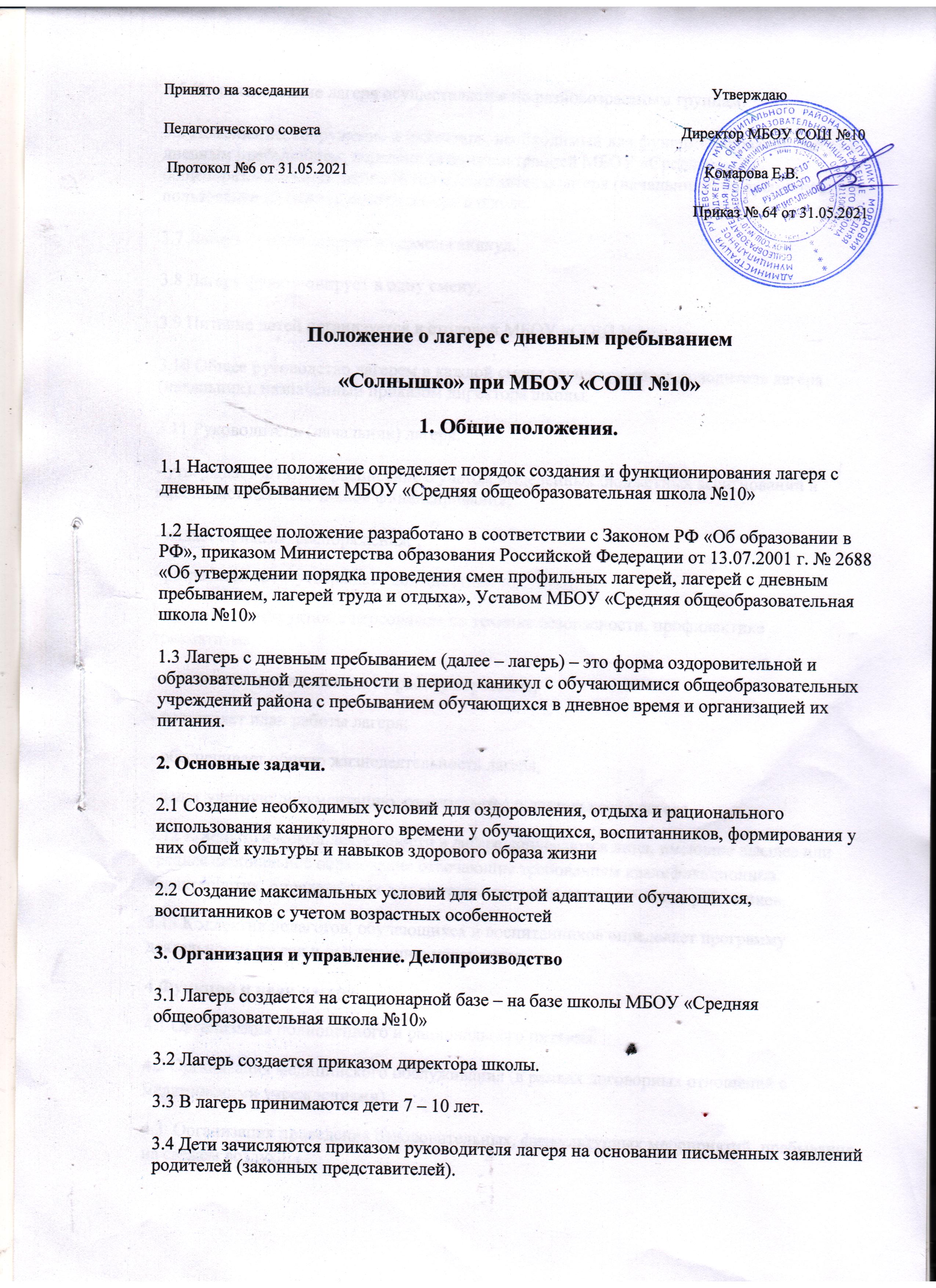 3.5 Комплектование лагеря осуществляется по разновозрастным группам.3.6 Помещение, сооружение и инвентарь, необходимый для функционирования лагеря с дневным пребыванием, передаются администрацией МБОУ «Средняя общеобразовательная школа №10» руководителю лагеря (начальнику) во временное пользование на период работы лагеря в школе.3.7 Лагерь функционирует в период каникул.3.8 Лагерь функционирует в одну смену.3.9 Питание детей организуется в столовой МБОУ «СОШ №10»3.10 Общее руководство лагерем в каждой смене осуществляет руководитель лагеря (начальник), назначенный приказом директора школы.3.11 Руководитель (начальник) лагеря:- утверждает штатное расписание с учетом выделенных бюджетных ассигнований и внебюджетных источников финансирования;- издает приказы, распоряжения; ,- разрабатывает и утверждает должностные инструкции;- проводит инструктаж с персоналом по технике безопасности, профилактике травматизма;- составляет график выхода на работу персонала;- составляет план работы лагеря;- обеспечивает общую жизнедеятельность лагеря,- ведет учетную документацию, отчитывается о деятельности лагеря3.12 К педагогической деятельности в лагере допускаются лица, имеющие высшее или среднее специальное образование отвечающие требованиям квалификационных характеристик, определенных для соответствующих педагогических работников.3.13 Коллектив педагогов, обучающихся и воспитанников определяет программу деятельности лагеря и организацию управления.4 Функции и цели лагеря.4.1 Организация полноценного и рационального питания.4.2 Организация медицинского обслуживания (в рамках договорных отношений с медицинскими учреждениями).4.3  Организация проведения оздоровительных, физкультурных мероприятий, пребывания на свежем воздухе.4.4 Организация культурных мероприятий ( походы в Детскую библиотеку, ДК «Орион» и т .д.);4.5 Организация экскурсий, походов, игр, занятий в объединениях по интересам.4.6 Создание условий, обеспечивающих жизнь и здоровье детей.4.7 Иные функции в соответствии с возложенными задачами.5. Права5.1 Требовать от персонала, воспитанников, их законных представителей соблюдение правил внутреннего распорядка лагеря.6 Порядок финансирования6.1 Основным источником финансирования лагеря являются бюджетные средства.6.2 Руководитель (начальник) лагеря контролирует правильность и целесообразность расходования выделяемых денежных средств.7. Ответственность.7.1  Администрация и персонал лагеря несут ответственность за неисполнение или ненадлежащее исполнение возложенных на них обязанностей.7.2 Администрация и педагогический состав лагеря несут ответственность за жизнь и здоровье детей.8.Взаимоотношение.Лагерь в своей деятельности взаимодействует:-с администрацией школы;-с органом управления образованием Рузаевского муниципального района; с предприятиями, организациями, службами Рузаевского муниципального района.